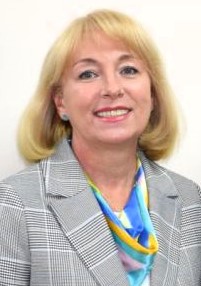 Таранченко Оксана Миколаївнаголовний науковий співробітникдоктор педагогічних наукдоктор педагогічних наукukreditor@ukr.netORCID iD: https://orcid.org/0000-0002-5908-3475Профіль вченого у Google Scholar: https://scholar.google.com.ua/citations?user=Ih-dJhsAAAAJ&hl=ukСторінка автора у Електронній бібліотеці НАПН України: https://lib.iitta.gov.ua/.../==0422==0430==0440==0430... Науковий ступінь: доктор психологічних наукВчене звання: старший науковий співробітникКоло наукових інтересів: теоретичні та методичні аспекти інклюзивного навчання; історія розвитку освіти осіб з особливими потребами.Публікації:МонографіїТаранченко О.М. (2014) Taranchenko О., Kolupayeva A., Danilavichute E. (2014), Special Education Today in Ukraine, in Anthony F. Rotatori, Jeffrey P. Bakken, Sandra Burkhardt, Festus E. Obiakor, Umesh Sharma (ed.) Special Education International Perspectives: Practices Across the Globe (Advances in Special Education, Volume 28) Emerald Group Publishing Limited, pp.311 – 351 Series ISSN: 0270-4013  Режим доступу www.emeraldinsight.com/series Таранченко О.М. (2014) Жук, В.В. (orcid.org/0000-0001-8183-5250), Литвинова, В.В., Литовченко, С.В. (orcid.org/0000-0003-0001-4667), Максименко, Н.Л., Таранченко, О.М. (orcid.org/0000-0002-5908-3475), Федоренко, О.Ф. (orcid.org/0000-0001-9582-9206) and Шевченко, В.М. (orcid.org/0000-0003-0119-3206) (2014) Науково-методичні засади реалізації змісту програми розвитку дошкільників зі зниженим слухом [монографія] с. 243. (Розбудова системи освіти осіб з порушеннями слуху в сучасних реаліях) С.23-51.Таранченко О. М. (2016) «Інклюзивівна освіта : від основ до практики» [монографія] / А.А. Колупаєва, О. М. Таранченко // / – К.: ТОВ«АТОПОЛ», 2016. – 152 с. – (Серія «Інклюзивна освіта»). https://library.megu.edu.ua:9443/jspui/handle/123456789/3521Інклюзивна освіта: від основ до практики Таранченко О.М. (2020) Прогностичні орієнтири розвитку освіти осіб з ООП. Гуманізація освітнього простору спеціальної та інклюзивної освіти: теорія і практика: колект. монографія / Е.А.Данілавічютє, С.П. Миронова, Н.Г. Пахомова, О.М. Таранченко [ та ін.]; за наук. ред. А.А. Колупаєвої, І.М. Дичківської. – Рівне : Волинські обереги, 2020. – 364 с. – С. 23-36 ISBN 978-966-416-767-0Науково та навчально-методичні посібники, програмиТаранченко О.М. (2015) Педагогічні технології інклюзивного навчання. Навчально-методичний посібник /А.А. Колупаєва, О.М.Таранченко/ – К.: ТОВ «АТОПОЛ», 2015. – 136 с. (Серія «Інклюзивна освіта»). Педагогічні технології інклюзивного навчання: навч.-метод. посіб. Таранченко О.М. (2018) Освіта дітей з порушеннями слуху: сучасні тенденції та технології. Навчально-методичний посібник. / О.М. Таранченко, С.В. Литовченко, О.Ф. Федоренко, В.В., Жук В.В., Литвинова, В.М. Шевченко. – Київ: вид-во ФОП Симоненко О.І., 2018. – 250 с., - С . 5- 31. Таранченко О.М. (2018) Литовченко, С.В. (orcid.org/0000-0003-0001-4667), Жук, В.В. (orcid.org/0000-0001-8183-5250) and Таранченко, О.М. (orcid.org/0000-0002-5908-3475) (2018) Дитина з порушенням слуху Інклюзивне навчання . «Ранок», ВГ «Кенгуру», м. Харків, Україна. ISBN 978-617-09-3799-5Таранченко О.М. (2018) Дитина з порушеннями слуху: навігація для батьків/ Таранченко О.М., Жук В.В., Литвинова В.В., Литовченко С.В., Піканова Н.В. – Київ: Інститут спеціальної педагогіки і психології імені Миколи Ярмаченка НАПН України, Методичний центр слухової реабілітації «АВТОРА» - 2018 – 47 с. https://lib.iitta.gov.ua/715811/  Дитина з порушенням слуху: навігація для батьківТаранченко О.М. (2018) Путівник для педагогів та батьків дітей з особливими освітніми потребами. Діти з особливими потребами в загальноосвітньому просторі: початкова ланка / А. А. Колупаєва, О. М. Таранченко. – Харків : Вид-во «Ранок», ВГ «Кенгуру», 2018. – 160 с. – (Серія «Інклюзивна освіта»). Путівник для педагогів та батьків дітей з особливими потребамиТаранченко О.М. (2018) Педагогічні технології інклюзивного навчання / А. А. Колупаєва,О. М. Таранченко. – Харків : Вид-во «Ранок», ВГ «Кенгуру», 2018. – 160 с. – (Серія «Інклюзивна освіта»). Перевидання. Таранченко О.М. (2018) Порошенко, М.А., Колупаєва, А.А. (orcid.org/0000-0002-4610-5081), Ярошук, М.В., Таранченко, О.М. (orcid.org/0000-0002-5908-3475), Прохоренко, Л.І. (orcid.org/0000-0001-5037-0550), Гудим, І.М. (orcid.org/0000-0002-6459-806X), Федоренко, О.Ф. (orcid.org/0000-0001-9582-9206), Данілавічютє, Е.А. (orcid.org/0000-0003-3911-7612), Рібцун, Юлія Валентинівна (orcid.org/0000-0002-2672-3704), Мельник, Аліна Юріївна (orcid.org/0000-0002-7386-8770), Воробей, О.В., Ярова, Г.О., Заруденко, Ю.В., Болкун, М.О., Новосад, В.Є., Макарук, О.О. and Самойленко, Л.А. (2018) Організаційно-методичні засади діяльності інклюзивно-ресурсних центрів . Всеукраїнська благодійна організація «Благодійний фонд Порошенка», м. Київ, Україна. ISBN 978-617-7239-29-0 Організаційно-методичні засади діяльності інклюзивно-ресурсних центрівТаранченко О.М. (2019) Інклюзивне навчання за нозологіями. Дитина з порушеннями слуху / С.В. Литовченко, В.В. Жук, О.М. Таранченко. – Київ: Літера ЛТД, 2019. – 56 с. Таранченко О.М. (2019) Кульбіда, С.В. (orcid.org/0000-0002-0194-3495), Литовченко, С.В. (orcid.org/0000-0003-0001-4667), Таранченко, О.М. (orcid.org/0000-0002-5908-3475), Жук, В.В. (orcid.org/0000-0001-8183-5250), Федоренко, О.Ф. (orcid.org/0000-0001-9582-9206) and Литвинова, В.В. (orcid.org/0000-0001-6014-184X) (2019) Навчання дітей із порушеннями слуху . Ранок, м. Харків, Україна. ISBN 978-617-09-6046- Навчання дітей із порушеннями слуху -  Ранок, м. Харків, Україна. 216 с. – С.43-82  Таранченко О.М. (2019) Діти з особливими потребами в загальноосвітньому просторі: початкова ланка / АА Колупаєва, О.М. Таранченко. – Київ: Літера ЛТД, 2019. – 112 с. – (Серія «Інклюзивне навчання»). Діти з особливими потребами в загальноосвітньому просторі: початкова ланкаТаранченко О.М. (2019) Інклюзивне навчання: вибір батьків / АА Колупаєва, О.М. Таранченко. – Київ: Літера ЛТД, 2019. – 56 с. – (Серія «Інклюзивне навчання»). Інклюзивне навчання: вибір батьків / АА Колупаєва, О.М. Таранченко. – Київ: Літера ЛТД, 2019. – 56 с. – (Серія «Інклюзивне навчання») Інклюзивне навчання: вибір батьківТаранченко О.М. (2019) Колупаєва, А.А. (orcid.org/0000-0002-4610-5081) and Таранченко, О.М. (orcid.org/0000-0002-5908-3475) (2019) Навчання дітей з особливими освітніми потребами в інклюзивному середовищі Вид-во «Ранок», 304 с. м. Харків, Україна. ISBN 978-617-09-4737-6 Інклюзивна освіта: від основ до практикиТаранченко О.М. (2020) Таранченко, О.М. (orcid.org/0000-0002-5908-3475) and Федоренко, О.Ф. (orcid.org/0000-0002-4875-9505) (2020) Новий формат освітнього середовища: діти з порушеннями слуху у початковій школі . Київ, 2020. 223с.  https://lib.iitta.gov.ua/730669/Таранченко О.М. (2021) Литовченко, С.В. (orcid.org/0000-0003-0001-4667), Таранченко, О.М. (orcid.org/0000-0002-5908-3475), Жук, В.В. (orcid.org/0000-0001-8183-5250), Шевченко, В.М. (orcid.org/0000-0003-0119-3206), Литвинова, В.В. (orcid.org/0000-0001-6014-184X) and Федоренко, О.Ф. (orcid.org/0000-0001-9582-9206) (2021) Сучасний курикулум в освіті дітей з порушеннями слуху . Імекс-ЛТД, м. Кропивницький, Україна. ISBN 978-966-189-628-3 Таранченко О.М. (2023) Колупаєва, А.А. (orcid.org/0000-0002-4610-5081) and Таранченко, О.М. (orcid.org/0000-0002-5908-3475) (2023) Діти з особливими освітніми потребами: навчання та супровід у період повоєнної відбудови: навчально-методичний посібник (Серія «Інклюзивна освіта»). Інститут спеціальної педагогіки і психології імені Миколи Ярмаченка НАПН України, м. Київ, Україна.  http://lib.iitta.gov.ua/739320/Таранченко О.М. (2023) Колупаєва, А.А. (orcid.org/0000-0002-4610-5081) and Таранченко, О.М. (orcid.org/0000-0002-5908-3475) (2023) Інклюзія: покроково для педагогів: навчально-методичний посібник (Серія «Інклюзивна освіта») . Інститут спеціальної педагогіки і психології імені Миколи Ярмаченка НАПН України, м. Київ, Україна. http://lib.iitta.gov.ua/739317/Таранченко, О.М. (2014) Навчальні програми для підготовчого, 1-4 класів спеціальних загальноосвітніх навчальних закладів для дітей зі зниженим слухом. Я у Світі, 3-4 класиТаранченко, О.М. (2014) Навчальні програми для підготовчого, 1-4 класів спеціальних загальноосвітніх навчальних закладів для дітей глухих. Я у Світі, 3-4 класи Таранченко, О.М. (2014) Навчальні програми для 5-9 (10) класів спеціальних загальноосвітніх навчальних закладів для дітей глухих. Природознавство 5 клас Таранченко, О.М. (2014) Навчальні програми для 5-9 (10) класів спеціальних загальноосвітніх навчальних закладів для дітей зі зниженим слухом. Природознавство 5 класТаранченко, О.М. (2014) Навчальні програми для підготовчого, 1-4 класів спеціальних загальноосвітніх навчальних закладів для дітей зі зниженим слухом. Природознавство підготовчий, 1-4 класи Таранченко, О.М. (2014) Навчальні програми для підготовчого, 1-4 класів спеціальних загальноосвітніх навчальних закладів для дітей глухих. Природознавство підготовчий, 1-4 класиТаранченко, О.М. (2014) Жук, В.В. (orcid.org/0000-0001-8183-5250), Литовченко, С.В. (orcid.org/0000-0003-0001-4667), Литвинова, В.В., Таранченко, О.М. (orcid.org/0000-0002-5908-3475), Шевченко, В.М. (orcid.org/0000-0003-0119-3206), Федоренко, О.Ф. (orcid.org/0000-0001-9582-9206), Борщевська, Л.В., Максименко, Н.Л., Молоч, О.М., Вовчук, М.Ф. and Козлова, Т.О. (2014) Стежки у світ. Програма розвитку дітей дошкільного віку зі зниженим слухомТаранченко, О.М. (2015) Навчальні програми для 5-9 (10) класів спеціальних загальноосвітніх навчальних закладів для дітей зі зниженим слухом. Географія. 6-7 класи Таранченко, О.М. (2015) Навчальні програми для 5-9 (10) класів спеціальних загальноосвітніх навчальних закладів для глухих дітей. Географія. 6-7 класи Таранченко, О.М. (2016) Навчальні програми для 5-9 (10) класів спеціальних загальноосвітніх навчальних закладів для дітей зі зниженим слухом. Географія. 8-10 класи Таранченко, О.М. (2016) Навчальні програми для 5-9 (10) класів спеціальних загальноосвітніх навчальних закладів для дітей глухих. Географія 8-10 класи Статті у наукових періодичних виданнях інших держав та виданнях, включених в Scopus і Web of ScienceТаранченко О. М.(2016) Loreman, T., McGhie-Richmond, D., Kolupayeva, A., Tarаnchenko, O., Mazin, D., Crocker, C., & Petryshyn, R. (2016). A Canada-Ukraine collaborative initiative for inclusive education in Ukraine: Participant perspectives. School Effectiveness and School Improvement, 27(1), 24-44.  DOI: 10.1080/09243453.2015.1018912. A Canada-Ukraine collaborative initiative for introducing inclusive education for children with disabilities in Ukraine: participant perspectivesТаранченко О.М.  (2022) Аlla A. Kolupayeva, Oksana M. Taranchenko, Lidmyla V. Koval-Bardash, Oksana I. Chekan, Larysa M. Nakonechna. Pedagogical technology in teaching children with special educational needs in the context of inclusive education  /Tecnología pedagógica en la enseñanza de niños con necesidades educativas especiales en el contexto de la educación inclusive/ Apuntes Universitarios, 2022: 12 (3), P.38-57. julio-setiembre ISSN: 2304-033 https://orcid.org/inbox/encrypted/K043N1czdlBKeG4ydDRTaENJSlN5bFNnWkxENUdLSlZEUzFsOU51UEZ0bz0/action («Педагогічні технології  у навчанні дітей з ООП в  умовах інклюзивного освітнього середовища») DOI: https://doi.org/10.17162/au.v12i3.1102Таранченко О. М. (2022) Oksana Taranchenko (2022) Technologies for Implementing an Inclusive Paradigm in Ukraine: Synergetic Dialogues (Технології реалізації інклюзивної парадигми в Україні: синергетичні діалоги). Panstwowa Uczelnia Zawodowa im prof Edwarda F Szczepanika w Suwalkach (Діалоги в калейдоскопі сучасної освіти – від теорії до хорошої практики).Вітчизняні фахові видання категорії Б, що входять до наукометричних баз данихКолупаєва, А.А. (orcid.org/0000-0002-4610-5081) and Таранченко, О.М. (orcid.org/0000-0002-5908-3475) (2019) Освітньо-професійна програма підвищення кваліфікації працівників інклюзивно-ресурсних центрів Особлива дитина: навчання і виховання, 1 (90). стор. 18-27. ISSN 2312-2781 https://lib.iitta.gov.ua/730322/   https://ojs.ipv.org.ua/index.php/zbirnyk/article/v...Таранченко О.М. (2020) Визначальні вектори та прогоностичні орієнтири системних змін в освіті осіб з особливими потребами A Kolupayeva, O Taranchenko - Theoretical and Methodical Problems of Children and …, 2021  Vol. 25 No. 1 (2021): Theoretical and Methodical Problems of Children and Youth Education https://doi.org/10.32405/2308-3778-2021-25-1-137-150Литовченко, С.В. (orcid.org/0000-0003-0001-4667), Таранченко, О.М. (orcid.org/0000-0002-5908-3475), Жук, В.В. (orcid.org/0000-0001-8183-5250), Литвинова, В.В. (orcid.org/0000-0001-6014-184X), Шевченко, В.М. (orcid.org/0000-0003-0119-3206) and Вовченко, О.А. (orcid.org/0000-0002-4399-0118) (2023) Програма підвищення кваліфікації педагогів, які навчають дітей з порушеннями слуху, в умовах воєнного стану та відновлення України (Модулі 1-3) Освіта осіб з особливими потребами: шляхи розбудови (22). стор. 33-59. ISSN 2309-1797Литовченко, С.В. (orcid.org/0000-0003-0001-4667), Таранченко, О.М. (orcid.org/0000-0002-5908-3475), Жук, В.В. (orcid.org/0000-0001-8183-5250), Литвинова, В.В. (orcid.org/0000-0001-6014-184X), Шевченко, В.М. (orcid.org/0000-0003-0119-3206) and Вовченко, О.А. (orcid.org/0000-0002-4399-0118) (2023) Програма підвищення кваліфікації педагогів, які навчають дітей з порушеннями слуху, в умовах воєнного стану та відновлення України (модулі 4, 5 та курс з психологічної підтримки) Особлива дитина: навчання і виховання, 2 (110). стор. 68-104. ISSN 2312-2781